Additional Information for Deferred SAP Appeal________________________________________________________________	    ___________________________	Name: Last		                    First		              M.I.		     Student I.D.	________________________________       _________________________________________________________ 	Phone #				               Confirm your UofL e-mail address The SAP appeal committee has requested additional information before a final decision can be on your appeal.  Submitting the requested information does not guarantee that your appeal will be approved.  Once the deferral information is received it can take an additional 15 business days before the final decision will be made.I certify that I have read the letter sent to me regarding the decision to defer my SAP appeal for additional information, and that I have attached all information requested by the committee.___________________________________________________		______________Student Signature								Date                          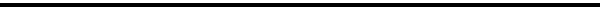 OFFICE USE ONLY:	Comment added the deferral information was received: ______       _________    							           Staff Initials      Date	Student submitted requested information: Yes    No	Additional Comments: 